Pressemeldung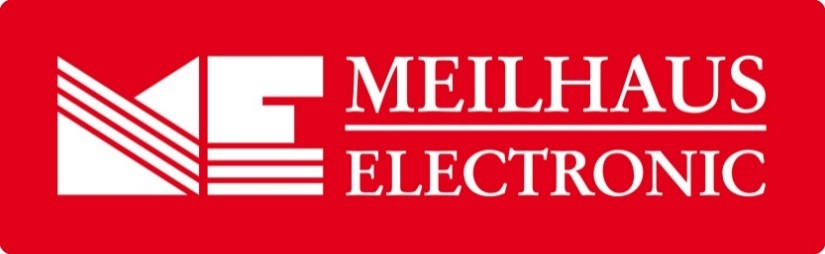 Datum:	Januar 2018Text/Bilder:	www.meilhaus.de/infos/news/presse/2018-q1
PR01-2018-BlueCube-TEMP-TK-Pt100.docx
PR01-2018-BlueCube-TEMP-TK-1.jpg	PR01-2018-BlueCube-TEMP-TK-2.jpg	PR01-2018-BlueCube-Pt100.jpgThema/Subject:	Drahtloser Mini-Datenlogger bei Meilhaus Electronic GmbHSperrfrist:	-Mobile Mini-Datenlogger für TemperaturDrahtlos messen, speichern und übertragen mit den BlueCubes TEMP TK  und Pt100Alling, Januar 2018 – Die BlueCubes TEMP TK und Pt100 sind drahtlose Mini-Datenlogger und ab sofort bei Meilhaus Electronic erhältlich. Die preisgekrönten Messwürfel zeichnen sich nicht nur durch eine Kantenlänge von kaum mehr als 3 cm und ein Gewicht von ca. 26 g aus. Sie sind batteriebetrieben und somit mobil einsetzbar. Außerdem eignen sie sich dank ihrer einfachen Handhabung auch für Messtechnik-Laien. Kostenlose iOS und Android Apps ermöglichen die komfortable Konfiguration der Aufzeichnungen. Über den Anschluss eines externen Thermoelement-Sensors vom Typ K (BlueCube TEMP TK) oder Typ Pt100 (BlueCube Pt100) lassen sich die Temperaturdaten messen und speichern, um dann per Bluetooth übertragen zu werden. Die Einsatzbereiche der Minilogger sind so weit wie ihre Größe gering ist: von der Lebensmittelüberwachung in Supermärkten, Restaurants oder Großküchen über das Monitoring von Maschinen, Servern oder Motoren bis hin zum Einsatz in Laboren. Der Messbereich des BlueCube TEMP TK liegt bei -200…+1300 °C und die Messgenauigkeit bei +/-2 °C 
(-200…+700 °C) bzw. +/-4 °C (+700…+1300 °C). Der Messbereich des BlueCube Pt100 liegt bei 
-200…+550 °C und die Messgenauigkeit bei +/-0,8 °C. Die Datenübertragung geschieht per Funk (Bluetooth 4.0 LE), wobei die maximale Reichweite 10 m beträgt. Das Datenformat ist EXCEL-kompatibel. Da die BlueCubes überall ohne Netzspannung funktionieren, entstehen keine laufenden Kosten. Die Batterien zeichnen sich darüber hinaus durch ihre lange Lebensdauer aus und die Daten bleiben auch ohne Batterie über 10 Jahre erhalten. Die Mess- und Speicherperiode ist für eine Spanne zwischen 1 s und 24 h programmierbar und die Startverzögerung lässt sich auf eine Spanne zwischen 1 s und 6 Monaten einstellen. Wahlweise sind kundenspezifische Ausführungen und IP-Schutzgrade erhältlich. Daneben ermöglicht eine optionale Bluetooth 4.0 WLAN-Bridge die Sensordatenübertragung ins Internet (IoT). Erhältlich sind die robusten Mini-Datenlogger im Web-Shop www.meilhaus.de.Über Meilhaus Electronic:Die Meilhaus Electronic GmbH mit Sitz in Alling bei München gehört zu den führenden europäischen Entwicklern, Herstellern und Vertriebs-Unternehmen auf dem Gebiet der PC-Mess- und Schnittstellen-Technik. Seit 1977 bietet die Meilhaus Electronic GmbH Know-how, innovative Entwicklungen und individuelle, kundenspezifische, EMV-gerechte Lösungen für die professionelle Messtechnik. Das Produktspektrum umfasst Messinstrumente, Datenlogger, Schnittstellen, Kabeltester, Software sowie PC-Karten und Komponenten für PCI-Express, PCI, Compact-PCI/PXI, USB und Ethernet.Im März 2017 feiert Meilhaus Electronic das 40-jährige Firmenjubiläum.Alles rund um die PC-Messtechnik: Messwerterfassung, Steuerung und Datenübertragung in Labor und Industrie. Mit der MEcademy bietet Meilhaus Electronic zudem Trainings und Schulungen für Software, Kabeltester und Messgeräte an.Erfahren Sie mehr unter www.meilhaus.de und www.MEcademy.de.Presse-KontaktMarcella Dallmayer
m.dallmayer@meilhaus.deErnst Bratz
e.bratz@meilhaus.de
Tel. (0 81 41) 52 71-171Wir freuen uns über eine Veröffentlichung (Print/Online/Newsletter) und stehen Ihnen für weitere Beiträge und Rückfragen gerne zur Verfügung.Die aktuelle Pressemitteilung inklusive hochauflösendem Bildmaterial finden Sie zum Download unter 
www.meilhaus.de/infos/news/presseMeilhaus Electronic GmbHMEsstechnik fängt mit ME an.www.meilhaus.comAm Sonnenlicht 282239 Alling bei MünchenTel.:	(0 81 41) 52 71 - 0Fax:	(0 81 41) 52 71 - 129sales@meilhaus.de